2012 Massachusetts StateJUNIOR OLYMPIC RIFLE CHAMPIONSHIP
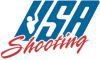 Sanctioned by:   Shooting, 1 Olympic Plaza, Sponsoring Organizations:   Sportsmen’s Assn.,                                                Reading Rifle and Revolver Club, Reading MA Contact Name:Maureen Trickett                          
maureentrickett@tiradordeelite.com978-257-0406
Maureen Trickett                          
maureentrickett@tiradordeelite.com978-257-0406
Dates:  Saturday, January 7, 2012  Small-bore Rifle ONLYSunday January 8, 2012 Air Rifle ONLY
Saturday, January 7, 2012  Small-bore Rifle ONLYSunday January 8, 2012 Air Rifle ONLY
Snow Dates:Saturday, January 21, 2012 Small-bore Only
Sunday, January 22, 2012 Air Rifle Only
Saturday, January 21, 2012 Small-bore Only
Sunday, January 22, 2012 Air Rifle Only
Location:Reading Rifle and Revolver Club, 
Haverhill St, Reading MA
Reading Rifle and Revolver Club, 
Haverhill St, Reading MA
Eligibility:This competition is open to all US Citizens born in 1992 or later.  Competitors must also be an individual member of USA Shooting. Application is Attached if junior is not a member.This competition is open to all US Citizens born in 1992 or later.  Competitors must also be an individual member of USA Shooting. Application is Attached if junior is not a member.Residence:Each competitor may claim residence in only one state and must declare the state of residence on the entry form.  Residences are eligible for the 1st, 2nd, and 3rd place USA Shooting State Champion Medallions. Residency is defined as to where the competitor holds a current and valid driver’s license.  If the competitor does not have a drivers license, residency is then defined as to where the competitor’s parents/guardians reside. Non-Residents may compete for invitations to the National Championship and are encouraged to do so.  Non-residents are not eligible for state awards.
Each competitor may claim residence in only one state and must declare the state of residence on the entry form.  Residences are eligible for the 1st, 2nd, and 3rd place USA Shooting State Champion Medallions. Residency is defined as to where the competitor holds a current and valid driver’s license.  If the competitor does not have a drivers license, residency is then defined as to where the competitor’s parents/guardians reside. Non-Residents may compete for invitations to the National Championship and are encouraged to do so.  Non-residents are not eligible for state awards.
Entry:Only scores from a registered State Junior Olympic match will count for invitation to the national Junior Olympic Championships. Shooters MAY NOT compete in more than one state JORC.  Juniors who fire in their own home state JORC will not be allowed to shoot in another state.  Juniors from states which are not holding a state JORC and those who cannot attend their own state JORC will be allowed to enter as a non-resident in another state.  Non-residents should declare their home state at entry and are not eligible for state resident awards.Only scores from a registered State Junior Olympic match will count for invitation to the national Junior Olympic Championships. Shooters MAY NOT compete in more than one state JORC.  Juniors who fire in their own home state JORC will not be allowed to shoot in another state.  Juniors from states which are not holding a state JORC and those who cannot attend their own state JORC will be allowed to enter as a non-resident in another state.  Non-residents should declare their home state at entry and are not eligible for state resident awards.Teams:Teams will consist of 4 Firing Members
Teams must be submitted before the start of each match.There must be at least 5 teams entered for awards.
Teams will consist of 4 Firing Members
Teams must be submitted before the start of each match.There must be at least 5 teams entered for awards.
Categories:The following categories will be used for the individual and team competition based on the age the competitor will be in the year 2012J1 - Junior - age 18 to 20 – 1992 - 1993 - 1994
J2 - Int Jr  -  age 15 to 17 – 1995 – 1996 - 1997J3 - Sub Jr - age 14 and under, born 1998 or later.
The following categories will be used for the individual and team competition based on the age the competitor will be in the year 2012J1 - Junior - age 18 to 20 – 1992 - 1993 - 1994
J2 - Int Jr  -  age 15 to 17 – 1995 – 1996 - 1997J3 - Sub Jr - age 14 and under, born 1998 or later.
Rules:Current USA Shooting Rules will govern the competition.
Current USA Shooting Rules will govern the competition.
Course of Fire:Small-bore (Men and Women): 
60 shots (20 prone, 20 standing, 20 kneeling)Air Rifle (Men) 60 shots, 105 minutes offhand               (Women) 40 shots, 75 minutes offhandSmall-bore (Men and Women): 
60 shots (20 prone, 20 standing, 20 kneeling)Air Rifle (Men) 60 shots, 105 minutes offhand               (Women) 40 shots, 75 minutes offhandTime limits:Small-bore: 
20 shots prone:  40 minutes20 shots standing:  60 minutes20 shots kneeling:  50 minutes
Air rifle:Men – 60 shots, 1 hour, 45 minutesWomen – 40 shots, 1 hour, 15 minutes
Small-bore: 
20 shots prone:  40 minutes20 shots standing:  60 minutes20 shots kneeling:  50 minutes
Air rifle:Men – 60 shots, 1 hour, 45 minutesWomen – 40 shots, 1 hour, 15 minutes
Rifle:Small-bore:  Any .22 cal. Rifle meeting USAS rules 4.2 and 4.3Air Rifle:  Any .177 cal. Air rifle (co2 or compressed air), rule 4.6
Small-bore:  Any .22 cal. Rifle meeting USAS rules 4.2 and 4.3Air Rifle:  Any .177 cal. Air rifle (co2 or compressed air), rule 4.6
Sights:Metallic sights only; Rule 4.2.5Metallic sights only; Rule 4.2.5Targets:Small-bore –  Shooting 50’ indoor target (10 record bulls)
Air Rifle - AR 5/10 (10 record bulls)
Small-bore –  Shooting 50’ indoor target (10 record bulls)
Air Rifle - AR 5/10 (10 record bulls)
Distance:Small-bore – Fifty (50) feet
Air Rifle – Ten (10) meters (approx. 33 feet)Small-bore – Fifty (50) feet
Air Rifle – Ten (10) meters (approx. 33 feet)Coaching:Coaching will not be permitted.
Coaching will not be permitted.
Protests:A scoring protest of $1.00 will be charged, if the protest is won the $1.00 will be returned to the challenger.  If the challenge is lost, the $1.00 is not returned.
A scoring protest of $1.00 will be charged, if the protest is won the $1.00 will be returned to the challenger.  If the challenge is lost, the $1.00 is not returned.
Ties:All ties will be broken according to USA Shooting rules.
All ties will be broken according to USA Shooting rules.
Participation Pins:A Junior Olympic Participation pin provided by USA Shooting will be given to each competitor.
A Junior Olympic Participation pin provided by USA Shooting will be given to each competitor.
Awards:USA Shooting will provide a Gold, Silver and Bronze medallion to the 1st, 2nd and 3rd place resident individual in both small-bore and air rifle.USA Shooting will provide a Gold, Silver and Bronze medallion to the 1st, 2nd and 3rd place resident individual in both small-bore and air rifle.National JOSCColorado Springs, April  13th – 30th 2012
Colorado Springs, April  13th – 30th 2012
Entry Fees: Total Entry Fees are as follows:Small-bore - $20.00Air Rifle - $20.00Team Entry fee (small-bore or air rifle)...$10 per teamTotal Entry Fees are as follows:Small-bore - $20.00Air Rifle - $20.00Team Entry fee (small-bore or air rifle)...$10 per team
Entries Close:
Advanced entries will close December 24th, 2012.  Entries will be accepted to range capacity.  Every effort will be made to accept all competitors who enter before the closing date.
Advanced entries will close December 24th, 2012.  Entries will be accepted to range capacity.  Every effort will be made to accept all competitors who enter before the closing date.Relays:Saturday January 7, 2012  Small-bore:  
                    Relay one – 8am                    Relay two – 11am
                    Relay three if need 2pm
          Sunday January 8, 2012 Air Rifle, both men and women 
                   Relay # 1 - 9am
                   Relay # 2 – 11 am 
                   Relay #3 – 1pm If needed.Saturday January 7, 2012  Small-bore:  
                    Relay one – 8am                    Relay two – 11am
                    Relay three if need 2pm
          Sunday January 8, 2012 Air Rifle, both men and women 
                   Relay # 1 - 9am
                   Relay # 2 – 11 am 
                   Relay #3 – 1pm If needed.Range Capacity:The capacity of each relay is thirteen (13) competitors 
The capacity of each relay is thirteen (13) competitors 
Directions:From -- Take I-93N to Exit 37A. Merge onto I-95 N towards . Take I-95 exit 40 towards Wakefield Ctr/North Reading. Coming off of the ramp, go around the rotary and go back under 128, staying in the right lane.  is the first street on the right (National Guard Base on your right). Continue on  for approx. one mile. On your right will be a sign for Burlington Ice Arena and Reading Rifle & Revolver. 
From -- Take I-93N to Exit 37A. Merge onto I-95 N towards . Take I-95 exit 40 towards Wakefield Ctr/North Reading. Coming off of the ramp, go around the rotary and go back under 128, staying in the right lane.  is the first street on the right (National Guard Base on your right). Continue on  for approx. one mile. On your right will be a sign for Burlington Ice Arena and Reading Rifle & Revolver. 
Please Note:  
ALL State champions will be invited provided they shoot above the following scores: 
Women’s Air Rifle – 300, Men’s Air Rifle – 500, Men’s and Women’s Small-bore – 500.Invitations will be issued based off of the following cut-off scores (keep in mind, if needed scores will be lowered to invite up to range capacity.Please Note:  
ALL State champions will be invited provided they shoot above the following scores: 
Women’s Air Rifle – 300, Men’s Air Rifle – 500, Men’s and Women’s Small-bore – 500.Invitations will be issued based off of the following cut-off scores (keep in mind, if needed scores will be lowered to invite up to range capacity.Please Note:  
ALL State champions will be invited provided they shoot above the following scores: 
Women’s Air Rifle – 300, Men’s Air Rifle – 500, Men’s and Women’s Small-bore – 500.Invitations will be issued based off of the following cut-off scores (keep in mind, if needed scores will be lowered to invite up to range capacity.Air Rifle Invitation Score40 Shot score / 60 Shot scoreJ1 390 / 580J2 385 / 575J3 370 / 560Air Rifle Invitation Score40 Shot score / 60 Shot scoreJ1 390 / 580J2 385 / 575J3 370 / 560Small-bore Rifle Invitation Score3 x 20 course of fire score Women / MenJ1 575 / 575J2 565 /570J3 545 / 550 *****Please note we will be serving items for breakfast, such as donuts/ bagels and coffee.  Water will also be sold, along with misc snack items.  Lunch items will also be served both days.2012____Massachusetts____STATE SHOOTING JUNIOR OLYMPIC SHOOTING CHAMPIONSHIPSENTRY FORM
COMPETITOR- PRINT CLEARLY ALL INFORMATION IN BOXPlease submit all entries to Maureen Trickett 4 George Avenue Woburn MA 01801
 with entry check by Friday December 23rd 2011mrmttrcktt@aol.com 
Checks can be made out to Maureen Trickett*****Please note we will be serving items for breakfast, such as donuts/ bagels and coffee.  Water will also be sold, along with misc snack items.  Lunch items will also be served both days.2012____Massachusetts____STATE SHOOTING JUNIOR OLYMPIC SHOOTING CHAMPIONSHIPSENTRY FORM
COMPETITOR- PRINT CLEARLY ALL INFORMATION IN BOXPlease submit all entries to Maureen Trickett 4 George Avenue Woburn MA 01801
 with entry check by Friday December 23rd 2011mrmttrcktt@aol.com 
Checks can be made out to Maureen Trickett*****Please note we will be serving items for breakfast, such as donuts/ bagels and coffee.  Water will also be sold, along with misc snack items.  Lunch items will also be served both days.2012____Massachusetts____STATE SHOOTING JUNIOR OLYMPIC SHOOTING CHAMPIONSHIPSENTRY FORM
COMPETITOR- PRINT CLEARLY ALL INFORMATION IN BOXPlease submit all entries to Maureen Trickett 4 George Avenue Woburn MA 01801
 with entry check by Friday December 23rd 2011mrmttrcktt@aol.com 
Checks can be made out to Maureen Trickett